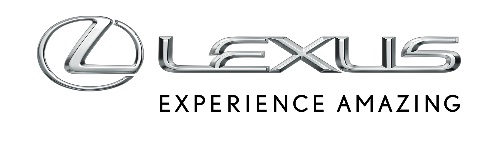 STYCZEŃ 2019REKORDOWY ROK LEXUSA – WYNIKI SPRZEDAŻY W 2018 ROKU
Rekord sprzedaży Lexusa na świecie już po raz siódmy z rzęduGlobalna sprzedaż marki osiągnęła poziom 698 327 aut (+4% vs 2017).Sprzedaż w Europie wzrosła o 2% pomimo zmniejszenia się rynku aut premiumLexus zakończył 2018 rok z rekordową globalną sprzedażą już po raz siódmy z rzędu. Marka dostarczyła klientom 698 327 aut, o 4% więcej niż w 2017 roku. Rekordy sprzedaży Lexus zanotował także na wielu rynkach lokalnych, m.in. w Japonii, Francji, Polsce, Włoszech, Hiszpanii, Rosji i w Europie Środkowej ( Czechy, Słowacja, Węgry). Światowe rynki zdominował Lexus NX ze sprzedażą 173 995 aut (+20%), zaś nowy Lexus LS znalazł 29 434 nabywców (+188%).Sukcesy Lexusa w EuropieSprzedaż w Europie wzrosła o 2% do liczby 76 188 aut pomimo zmniejszenia się rynku aut premium na kontynencie o 4%. Europejskim bestsellerem był ponownie średniej wielkości SUV Lexus NX, który znalazł 29 508 nabywców (o 6% więcej niż w rok wcześniej). Na drugiej pozycji uplasował się duży SUV Lexus RX z wynikiem 18 847 egzemplarzy. Dobry rezultat uzyskał również kompaktowy hatchback Lexus CT, którego sprzedaż w roku 2018 wzrosła o 3%, sięgając poziomu 9 131 egzemplarzy. Wzrost sprzedaży na poziomie 17% zanotował Lexus LC. Rosnąca popularność hybryd LexusaLexus jest największym producentem hybryd na rynku premium. W 2018 roku sprzedaż hybryd marki na świecie wzrosła o 20% do liczby 182 957 aut. W Europie hybrydowe Lexusy osiągnęły 60% udział w sprzedaży marki – salony opuściło 45 675 aut z tym napędem (+1%). Z rekordową sprzedażą pojazdów hybrydowych w Europie, Lexus pozostaje liderem trendu elektryfikacji samochodów w regionie. Hybrydowe pojazdy spalinowo-elektryczne stanowią 99% sprzedaży Lexusa w Europie Zachodniej i Środkowej.Udany rok Lexusa w PolsceW 2018 roku sprzedaż Lexusa w Polsce zwiększyła się o 4%. W tym czasie rynek Premium w Polsce zanotował wzrost o 15%. Lexus Polska zamknął rok 2018 ze sprzedażą 4144 aut, z czego ponad połowę stanowiły modele hybrydowe. Ten wynik stawia polski oddział marki na piątym miejscu wśród państw Unii Europejskiej, za Wielką Brytanią – 12 405, Hiszpanią – 7 000,  Francją – 6 127 i Włochami – 4 186. Warto odnotować prawie trzykrotny wzrost sprzedaży Lexusa na rynku Czech, Słowacji i Węgier – z 507 egzemplarzy w 2015 roku do 1416 aut w 2018. Polski Lexus ma najwyższy w Unii Europejskiej udział w rynku premium – 5,3%, wobec 1,6% udziału Lexusa w Wielkiej Brytanii, 2,2% we Francji i 1,4% we Włoszech i 3,3% w Hiszpanii. Lexusy z napędem hybrydowym zanotowały 5% wzrost przy jednoczesnym spadku aut z silnikiem diesla o 2%. Polscy klienci najchętniej wybierali modele NX – 1844 aut, w tym 1042 w wersji hybrydowej (57%), oraz RX – 707 (w tym 459 hybrydy, czyli 65%). Na kolejnych miejscach uplasowały się Lexus IS (566 aut), hybrydowy CT 200h (381 aut), Lexus LC (72 auta), Lexus LS (177 auta, w tym 95 LS 500h), Lexus RC (104 auta). Bardzo dużym zainteresowaniem cieszy się nowość na europejskim i polskim rynku – Lexus ES. Złożono na niego w naszym kraju 250 zamówień, a 30 klientów odebrało już swoje samochody. Premiery 2019W marcu roku 2019 wejdzie na rynek nowy kompaktowy crossover Lexus UX. W ramach przedsprzedaży salony marki zebrały na niego już prawie 300 zamówień. Odnowiony Lexus RC F oraz jego specjalna wersja RC F Track Edition pojawią się Polsce w maju 2019. W październiku zadebiutuje odświeżony Lexus RX. 